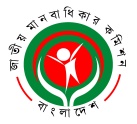    RvZxq gvbevwaKvi Kwgkb(2009 mv‡ji RvZxq gvbevwaKvi Kwgkb AvBb Øviv cÖwZwôZ GKwU mswewae× ¯^vaxb ivóªxq cÖwZôvb)বিটিএমসি ভবন (৯ম তলা), ৭-৯ কারওয়ান বাজার, XvKv-১২১৫B-‡gBjt info@nhrc.org.com¯§viK bs: এনএইচআরসিবি/‡cÖm:weÁ:/-২৩৯/১২-১১০       	                             ZvwiL: ১1 অক্টোবর ২০২০প্রেস বিজ্ঞপ্তি-সম্প্রতি ধর্ষণ বৃদ্ধির কারণ এবং নিরসনের উপায় সংক্রান্ত ওয়েবিনার সম্প্রতি ধর্ষণের ঘটনা উদ্বেগজনক হারে বেড়ে যাওয়ায় আজ ১০ অক্টোবর ২০২০ তারিখ বেলা 11.30 টায় জাতীয় মানবাধিকার কমিশনের মাননীয় চেয়ারম্যান নাছিমা বেগম এনডিসি এর সভাপতিত্বে সম্প্রতি ধর্ষণ বৃদ্ধির কারণ এবং নিরসনের উপায় শীর্ষক ওয়েবিনার অনলাইনে অনুষ্ঠিত হয়। কমিশনের চেয়ারম্যান ধর্ষকদের সামাজিকভাবে বয়কট করার পাশাপাশি ধর্ষণের শিকার নারী ও শিশুর পাশে সমাজের সকলকে এগিয়ে আসার আহ্বান জানান।   সভায় নারী ও শিশুর প্রতি সহিংসতা, ধর্ষণের ঘটনা বৃদ্ধির বিষয়ে উদ্বেগ প্রকাশ করা হয়। পাশাপাশি নিম্নলিখিত সুপারিশ তুলে ধরা হয়। কমিশন এসকল সুপারিশ শীঘ্রই সরকারের নিকট প্রেরণ করবে।         নারী ও শিশুর প্রতি সহিংসতা ও ধর্ষণ বন্ধে নারী ও  শিশু নির্যাতন দমন আইনের সংজ্ঞাসহ বিভিন্ন ধারায় সংশোধন আনার পাশাপাশি আমাদের মানসিকতার পরিবর্তন করা        শিশুদের পারিবারিক ও নৈতিক শিক্ষা দেওয়ার পাশাপাশি মাতা-পিতাকে তাদের সন্তানদের নজরদারিতে রাখা        ইন্টারনেটে শিশুদের পর্ণগ্রাফি দেখাকে কঠোরভাবে নিয়ন্ত্রণ করার জন্য দ্রুত কার্যকরী পদক্ষেপ গ্রহণ করা        নারী ও শিশুর প্রতি সহিংসতা প্রতিরোধে জয় এ্যাপসের কার্যকরী ব্যবহার নিশ্চিত করা        নারী ও শিশুর প্রতি সহিংসতা বন্ধে ভিকটিমকে সুরক্ষা এবং তাঁকে আইনি সহায়তা দেওয়া সভায় কমিশনের  সম্মানিত সদস্য জেসমিন আরা বেগম এবং ড. নমিতা হালদার এনডিসি, ঢাকা বিশ্ববিদ্যালয়ের সামাজিক বিজ্ঞান অনুষদের ডিন ড. সাদেকা হালিম, জয়শ্রি সমাদ্দার, জেলা জজ, লেজিসলেটিভ এবং সংসদ বিষয়ক মন্ত্রনালয়ের উপ সচিব জান্নাতুল ফেরদৌস, মহিলা ও শিশু বিষয়ক মন্ত্রনালয়ের উপসচিব সাবিনা ফেরদৌস, এটিএন নিউজ এর হেড অফ নিউজ মুন্নি সাহা, ঢাকা বিশ্ববিদ্যালয়ের গনসংযোগ ও সাংবাদিকতা বিভাগের সহযোগী অধ্যাপক শবনম আজিম, রোকেয়া কবির, নির্বাহী পরিচালক, বিএনপিএস, শাহিন আনাম, নির্বাহী পরিচালক, মানুষের জন্য ফাউন্ডেশন, সালমা আলী, প্রেসিডেন্ট, বাংলাদেশ  মহিলা আইনজীবী সমিতি, তাসলিমা ইয়াসমিন, সহকারি  অধ্যাপক, ঢাবি , বাংলাদেশ মহিলা পরিষদের প্রতিনিধি এডভোকেট মাসুদা রেহানা বেগম এবং এনজিও/আইএনজিও এর প্রতিনিধি, শিক্ষাবিদসহ  আরও অনেকে সভায় বক্তব্য রাখেন।ধন্যবাদান্তে,স্বাক্ষরিত/- ফারহানা সাঈদজনসংযোগ কর্মকর্তাজাতীয় মানবাধিকার কমিশন, বাংলাদেশ